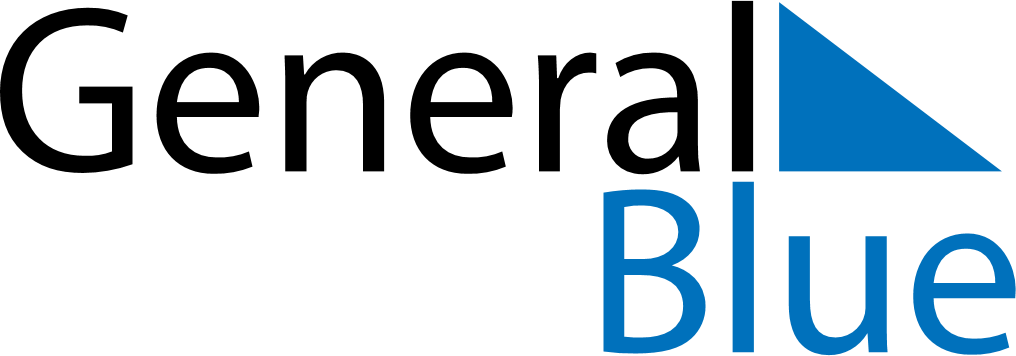 August 2020August 2020August 2020August 2020August 2020August 2020EcuadorEcuadorEcuadorEcuadorEcuadorEcuadorSundayMondayTuesdayWednesdayThursdayFridaySaturday123456789101112131415Declaration of Independence of Quito16171819202122232425262728293031NOTES